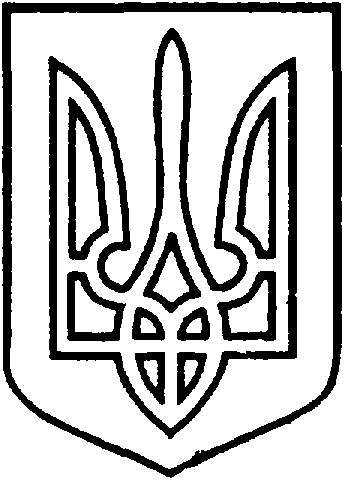 СЄВЄРОДОНЕЦЬКА МІСЬКА ВІЙСЬКОВО-ЦИВІЛЬНА АДМІНІСТРАЦІЯ  СЄВЄРОДОНЕЦЬКОГО РАЙОНУ  ЛУГАНСЬКОЇ  ОБЛАСТІРОЗПОРЯДЖЕННЯкерівника Сєвєродонецької міської  військово-цивільної адміністрації19 травня 2021 року                                                                       № 732 Розглянувши заяву гр. Абрамова Дмитра Борисовича (вх. № 68168 від 05.05.2021), про надання дозволу на розроблення проекту землеустрою щодо відведення земельної ділянки в оренду для обслуговування індивідуального гаражу, розташованого за адресою: м. Сєвєродонецьк, 51 квартал, гараж 1, який належить гр. Абрамову Д.Б. на праві власності, відповідно до інформації з Державного реєстру речових прав на нерухоме майно та Реєстру прав власності на нерухоме майно від 12.05.2021, відповідно до статей 79¹, 123 Земельного Кодексу України, статті 50 Закону України «Про землеустрій», керуючись пунктом 8 частини третьої статті 6, пунктом 27 частини першої статті 4 Закону України «Про військово-цивільні адміністрації»,  зобовʼязую: Надати гр. Абрамову Дмитру Борисовичу дозвіл на розроблення проекту землеустрою щодо відведення земельної ділянки, орієнтовною площею 0,0035 га, для обслуговування індивідуального гаражу, за адресою: Луганська обл., м. Сєвєродонецьк, 51 квартал, гараж 1. Гр. Абрамову Дмитру Борисовичу надати погоджений в порядку, встановленому земельним законодавством України проект землеустрою щодо відведення земельної ділянки до Сєвєродонецької міської військово-цивільної адміністрації Сєвєродонецького району Луганської області для його затвердження та подальшої передачі земельної ділянки в оренду.  Дане  розпорядження підлягає оприлюдненню.4.  Контроль за виконанням цього розпорядження покласти на заступника керівника Сєвєродонецької міської військово-цивільної адміністрації Олега Кузьмінова.Керівник Сєвєродонецької міськоївійськово-цивільної адміністрації  		                   Олександр СТРЮКПро надання гр. Абрамову Д.Б. дозволу на розроблення проекту землеустрою щодо відведення земельної ділянки для обслуговування індивідуального гаражу, за адресою: м. Сєвєродонецьк, 51 квартал, гараж 1 